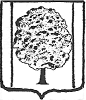 ПОСТАНОВЛЕНИЕАДМИНИСТРАЦИИ  ПАРКОВСКОГО СЕЛЬСКОГО ПОСЕЛЕНИЯТИХОРЕЦКОГО РАЙОНАот   17.03.2015                                                                                        № 117посёлок ПарковыйОб образовании Совета по профилактике правонарушений на территории Парковского сельского поселенияТихорецкого района В целях снижения уровня преступности на территории Парковского сельского поселения Тихорецкого района, комплексного решения задач по предупреждению преступлений и правонарушений, повышения эффективности деятельности органов местного самоуправления муниципального образования, правоохранительных и контролирующих органов, казачества и общественных организаций в сфере профилактики правонарушений в целях реализации Закона Краснодарского от 1 ноября 2013 года №2824-КЗ «О профилактике правонарушений в Краснодарском крае», Закона Краснодарского края                              от 21 июля  № 1539-КЗ «О мерах по профилактике безнадзорности и правонарушений несовершеннолетних в Краснодарском крае», постановления главы администрации (губернатора) Краснодарского края от 9 сентября                     2008 года № 886 «О создании краевой межведомственной комиссии по профилактике правонарушений» п о с т а н о в л я ю:1. Образовать Совет по профилактике правонарушений на территории Парковского сельского поселения Тихорецкого района (далее - Совет) и утвердить его состав (приложение № 1).2. Совету в своей деятельности руководствоваться Положением о Совете (приложение № 2).3.Признать утратившим силу постановление администрации Парковского сельского поселения Тихорецкого района от 07 апреля 2011 года           № 145 «О создании Комитета общественной безопасности на территории Парковского сельского поселения Тихорецкого района».4. Контроль за выполнением настоящего постановления оставляю за собой.5. Постановление вступает в силу со дня его подписания.Глава Парковского сельского поселенияТихорецкого района                                                                                     Н.Н.Агеев            ПРИЛОЖЕНИЕ № 1 УТВЕРЖДЕНпостановлением администрации Парковского сельского поселения             от 17.03.2015  № 117СОСТАВСовета по профилактике правонарушений на территории Парковском сельского поселения Тихорецкого районаЗаместитель главы Парковского сельского поселения Тихорецкого района                                                                                   В.В.ЛагодаАгеевНиколай Николаевич - глава Парковского сельского поселения, председатель   Совета;Лагода Виктор Викторович- заместитель главы Парковского сельского поселения,    заместитель председателя Совета;ТкаченкоНина Николаевна- специалист 2 категории администрации Парковского   сельского поселения, секретарь Совета.Члены Совета:Члены Совета: